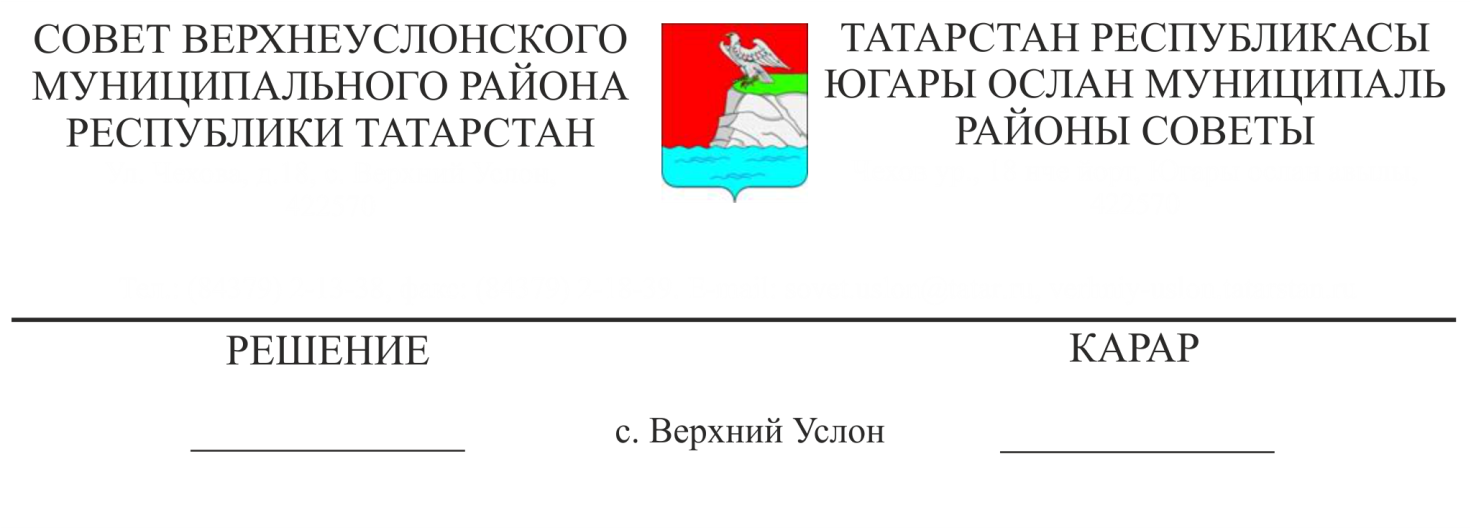 «Россия Федерациясендә җирле үзидарә оештыруның гомуми принциплары турында» 2003 елның 06 октябрендәге 131-ФЗ номерлы Федераль закон, «Татарстан Республикасында җирле үзидарә турында» 2004 елның 28 июлендәге 45-ТРЗ номерлы Татарстан Республикасы Законы, «Татарстан Республикасы Югары Ослан муниципаль районы» муниципаль берәмлеге Уставы нигезендә, Югары Ослан муниципаль районы Советы карар итте:Югары Ослан муниципаль районы Советының 2022 елның 29 октябрендәге 15-202 номерлы карары белән расланган Татарстан Республикасы Югары Ослан муниципаль районы җирле үзидарә органнарының штат расписаниеләренә, аларның яңа редакциясен бәян итеп, үзгәрешләр кертергә (2-6 кушымталар)Әлеге карар 2022 елның 1 ноябреннән барлыкка килгән хокук мөнәсәбәтләренә кагыла.Әлеге карарны Татарстан Республикасы Югары Ослан муниципаль районының рәсми сайтында һәм Татарстан Республикасының хокукый мәгълүматның рәсми порталында урнаштырырга. 4. Әлеге карарның үтәлешен тикшереп торуны Югары Ослан муниципаль районы Советының Законлылык, хокук тәртибе һәм регламенты буенча даими комиссиясенә йөкләргә.Совет рәисе,    Югары Ослан  муниципаль районы Башлыгы                              М. Г.  Зиатдинов Югары Ослан муниципаль районы    Советының 2022 елның «21» ноябреннән 27-369 номерлы  карарына    2 кушымта Югары Ослан муниципаль районы Советының  ШТАТ  РАСПИСАНИЕСЕ2022 елның 1 ноябренәГомуми бүлекСовет Рәисе,Югары Ослан  муниципаль районы Башлыгы                                       М. Г. Зиатдинов                                                                             Югары Ослан муниципаль районы                                                                                 Советының 2022 елның                                                                              «21» ноябреннән                                                                             27-369 номерлы  карарына    3 кушымта -Югары Ослан муниципаль район Башкарма комитет аппараты ШТАТ РАСПИСАНИЕСЕ2022 елның 1 ноябренәСовет Рәисе,Югары Ослан  муниципаль районы Башлыгы                                   М. Г. Зиатдинов Югары Ослан муниципаль районы    Советының 2022 елның «21» ноябреннән 27-369 номерлы  карарына    4 кушымта Югары Ослан муниципаль районы Финанс-бюджет палатасы  ШТАТ РАСПИСАНИЕСЕ2022 елның 1 ноябренәСовет Рәисе,Югары Ослан  муниципаль районы Башлыгы                                  М. Г. Зиатдинов                                                                                       Югары Ослан муниципаль районы                                                                                           Советының 2022 елның                                                                                        «21» ноябреннән                                                                                       27-369 номерлы  карарына    5 нче кушымта ___Югары Ослан муниципаль районы Мөлкәт һәм җир мөнәсәбәтләре палатасы ШТАТ    РАСПИСАНИЕСЕ2022 елның 1 ноябренәСовет Рәисе,Югары Ослан  муниципаль районы Башлыгы                                  М. Г. ЗиатдиновЮгары Ослан муниципаль районы    Советының 2022 елның «21» ноябреннән 27-369 номерлы  карарына    6 кушымта Югары Ослан муниципаль  районы Контроль-хисап палатасы ШТАТ  РАСПИСАНИЕСЕ2022 елның 1 ноябренәСовет Рәисе,Югары Ослан  муниципаль районы Башлыгы                                         М. Г. ЗиатдиновТатарстан Республикасы Югары Ослан муниципаль районының җирле үзидарә органнары штат расписаниеләренә үзгәрешләр кертү турында№Вазифасы Штат берәмлекләре саныВазыйфаи  окладАкчалата түләүКомпенсация түләүләреАйлык фонд1.2.3.4.5.6.7.1.Муниципаль район Башлыгы  131660316602.Муниципаль район Башлыгы урынбасары 128494284943.Аппарат җитәкчесе128221282211.Башлык ярдәмчесе11901319013Оештыру-хокукый һәм кадрлар эше бүлеге Оештыру-хокукый һәм кадрлар эше бүлеге Оештыру-хокукый һәм кадрлар эше бүлеге Оештыру-хокукый һәм кадрлар эше бүлеге Оештыру-хокукый һәм кадрлар эше бүлеге Оештыру-хокукый һәм кадрлар эше бүлеге Оештыру-хокукый һәм кадрлар эше бүлеге 1.Бүлек начальнигы121764217642Начальник урынбасары 119013190133.Баш белгеч11686116861Бухгалтер исәбе һәм хисаплылык бүлегеБухгалтер исәбе һәм хисаплылык бүлегеБухгалтер исәбе һәм хисаплылык бүлегеБухгалтер исәбе һәм хисаплылык бүлегеБухгалтер исәбе һәм хисаплылык бүлегеБухгалтер исәбе һәм хисаплылык бүлегеБухгалтер исәбе һәм хисаплылык бүлеге1.Бүлек начальнигы121764217642.Баш белгеч116861168611.Бүлек начальнигы121764217642Начальник урынбасары 119013190133.Баш белгеч11686116861Барлыгы:12261289№ВазифасыШтат берәмлекләренең саныШтат берәмлекләренең саныВазыйфаи окладАкчалата түләүКомпенсация түләүләреАйлык фонд1.2.3.3.4.5.6.7.1.Башкарма комитет Җитәкчесе1131091310912.Җитәкчесенең беренче урынбасары 1128221282213. Җитәкче урынбасары2227982559644.Эшләр белән идарә итүче 1126188261885.Җитәкче ярдәмчесе 111901319013Оештыру бүлегеОештыру бүлегеОештыру бүлегеОештыру бүлегеОештыру бүлегеОештыру бүлегеОештыру бүлегеОештыру бүлеге1.Бүлек начальнигы Бүлек начальнигы 121764217642Баш белгечБаш белгеч11686116861                                       Юридик бүлек                                       Юридик бүлек                                       Юридик бүлек                                       Юридик бүлек                                       Юридик бүлек                                       Юридик бүлек1.Бүлек начальнигы Бүлек начальнигы 121764217642.Баш белгечБаш белгеч 11686116861Территориаль үсеш бүлегеТерриториаль үсеш бүлегеТерриториаль үсеш бүлегеТерриториаль үсеш бүлегеТерриториаль үсеш бүлегеТерриториаль үсеш бүлеге1.Бүлек начальнигы Бүлек начальнигы 121764217642.Начальник урынбасары Начальник урынбасары 119013190133.Баш белгеч Баш белгеч 21686133722Төзелеш, торак-коммуналь хуҗалык, элемтә һәм энергетика бүлегеТөзелеш, торак-коммуналь хуҗалык, элемтә һәм энергетика бүлегеТөзелеш, торак-коммуналь хуҗалык, элемтә һәм энергетика бүлегеТөзелеш, торак-коммуналь хуҗалык, элемтә һәм энергетика бүлегеТөзелеш, торак-коммуналь хуҗалык, элемтә һәм энергетика бүлегеТөзелеш, торак-коммуналь хуҗалык, элемтә һәм энергетика бүлегеТөзелеш, торак-коммуналь хуҗалык, элемтә һәм энергетика бүлегеТөзелеш, торак-коммуналь хуҗалык, элемтә һәм энергетика бүлеге1.Бүлек начальнигы Бүлек начальнигы 121764217642.Начальник урынбасарыНачальник урынбасары119013190133.Баш белгеч Баш белгеч 116861168614Административ комиссия секретареАдминистратив комиссия секретаре11686116861Яшьләр эшләре һәм спорт бүлегеЯшьләр эшләре һәм спорт бүлегеЯшьләр эшләре һәм спорт бүлегеЯшьләр эшләре һәм спорт бүлегеЯшьләр эшләре һәм спорт бүлегеЯшьләр эшләре һәм спорт бүлегеЯшьләр эшләре һәм спорт бүлегеЯшьләр эшләре һәм спорт бүлеге1.Бүлек начальнигы Бүлек начальнигы 121764217642.Баш белгеч Баш белгеч 11686116861ГХАТ бүлегеГХАТ бүлегеГХАТ бүлегеГХАТ бүлегеГХАТ бүлегеГХАТ бүлегеГХАТ бүлегеГХАТ бүлеге1. Бүлек начальнигыБүлек начальнигы121764217642.Баш белгеч Баш белгеч 11686116861Гомуми бүлекГомуми бүлекГомуми бүлекГомуми бүлекГомуми бүлекГомуми бүлекГомуми бүлекГомуми бүлек1. Бүлек начальнигыБүлек начальнигы121764217642.Баш белгеч Баш белгеч 11686116861Архитектура һәм шәһәр төзелеше бүлегеАрхитектура һәм шәһәр төзелеше бүлегеАрхитектура һәм шәһәр төзелеше бүлегеАрхитектура һәм шәһәр төзелеше бүлегеАрхитектура һәм шәһәр төзелеше бүлегеАрхитектура һәм шәһәр төзелеше бүлегеАрхитектура һәм шәһәр төзелеше бүлегеАрхитектура һәм шәһәр төзелеше бүлеге1. Бүлек начальнигыБүлек начальнигы121764217642.Баш белгеч Баш белгеч 11686116861Архив эше буенча секторАрхив эше буенча секторАрхив эше буенча секторАрхив эше буенча секторАрхив эше буенча секторАрхив эше буенча секторАрхив эше буенча секторАрхив эше буенча сектор1.Сектор мөдире Сектор мөдире 11901319013Опека һәм попечительлек секторыОпека һәм попечительлек секторыОпека һәм попечительлек секторыОпека һәм попечительлек секторыОпека һәм попечительлек секторыОпека һәм попечительлек секторыОпека һәм попечительлек секторыОпека һәм попечительлек секторы1Сектор мөдиреСектор мөдире119013190132Баш белгечБаш белгеч21686133722Административ сектор Административ сектор Административ сектор Административ сектор Административ сектор Административ сектор Административ сектор Административ сектор 1Сектор мөдире Сектор мөдире 119013190132Әйдәп баручы белгеч  Әйдәп баручы белгеч  11566515665Барлыгы:Барлыгы:32647651№ВазифасыШтат берәмлекләре саныВазыйфаи окладКомпенсациятүләүләреАйлык фонд 1234561. Рәис Югары Ослан муниципаль районы Финанс-бюджет палатасы  ШТАТ РАСПИСАНИЕСЕ12786227862Бюджет бүлегеБюджет бүлегеБюджет бүлегеБюджет бүлегеБюджет бүлегеБюджет бүлеге1.Рәис урынбасары-бүлек начальнигы125590255902.Баш белгеч31686150583Исәп һәм хисап бүлегеИсәп һәм хисап бүлегеИсәп һәм хисап бүлегеИсәп һәм хисап бүлегеИсәп һәм хисап бүлегеИсәп һәм хисап бүлеге1.Бүлек начальнигы121764217642.Бүлек башлыгы урынбасары11901319013Барлыгы7144812№ВазифасыШтат берәмлекләре саныВазыйфаи окладКомпенсация түләүләреАйлык фонд1.2.3.4.5.6.1 Рәис 127862278622Рәис урынбасары 125590255903Баш белгеч11686116861Барлыгы 370313№ВазифасыШтат берәмлекләре саныВазыйфаи окладАкчалата түләү Компенсация түләүләреАйлык фонд1.2.3.4.5.6.1 Рәис 12849428494Барлыгы 12849428494